Hydra-Shok Deep 38 Special +P & 380 AutoShooters shouldn’t have to settle for substandard protection from any platform. Hydra-Shok Deep® has unlocked the full defensive potential of smaller cartridges with loads in 380 Auto and 38 Special +P. Both utilize Hydra-Shok Deep’s robust center post and compact core design to consistently penetrate beyond the FBI-recommended 12-inch minimum through bare gel and heavy clothing—without over-penetrating. The bullets expand aggressively, pushed at ideal velocities by high-quality primers and consistent propellant.Features & BenefitsNew 380 Auto and 38 Special +P loadsConsistent penetration beyond FBI-recommended 12-inch minimum in bare gel and through heavy clothingPerforms reliably through any barrel length Iconic center post design has been improved for better, more dependable expansion through standard barriersSpecially formulated propellantExtremely reliable primer with sealantPart No.	Description	UPC	MSRPP380HSD1	380 Auto Hydra-Shok Deep, 99-grain, 1000 fps, 20-count 	6-04544-65346-5 	$25.99P38HSD1	38 Special +P Hydra-Shok Deep 130-grain, 20-count	6-04544-67279-4	$31.99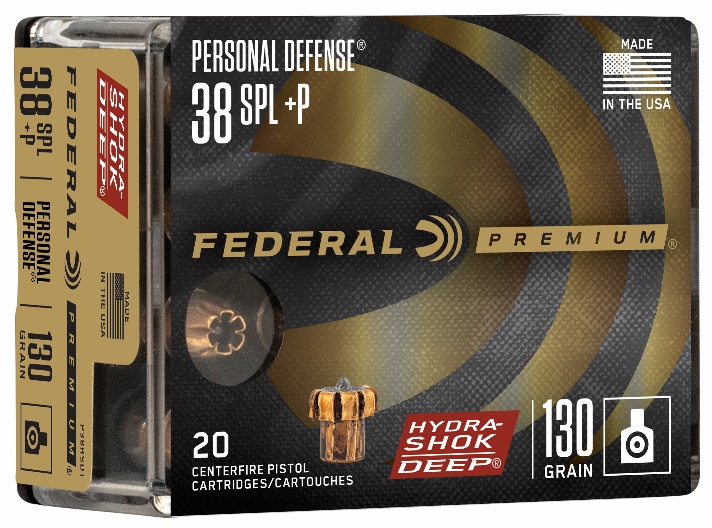 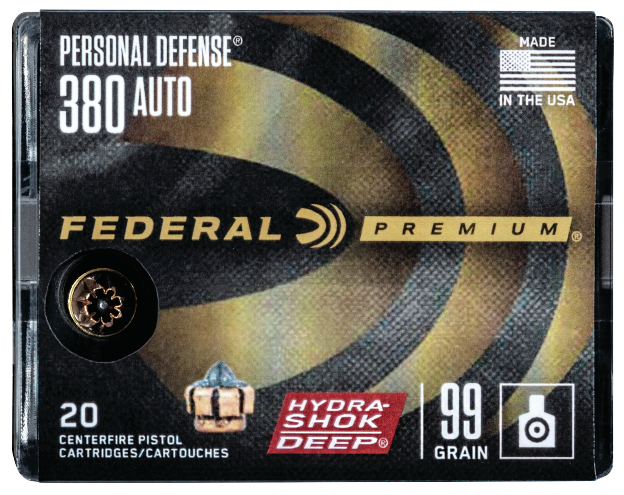 